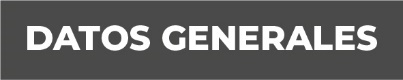 Nombre Ismael de Jesús Muñoz Gutiérrez.Grado de Escolaridad Licenciatura en Derecho.Cédula Profesional (Licenciatura) 2510358Teléfono de Oficina 272 728 06 00. Ext. 3009Correo ElectrónicoFormación Académica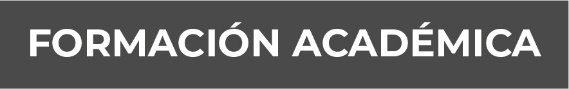 Año.- 1989-1994 Universidad Cristóbal Colon, Veracruz, Veracruz, Licenciatura en Derecho. Trayectoria Profesional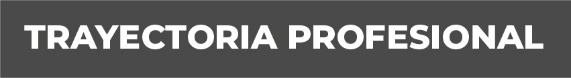 Año.- 1995-1999Asesor Jurídico en la Dirección de Asuntos Jurídicos del Congreso del Estado de Veracruz de Ignacio de la Llave.200-2010.Agente del Ministerio Publico de Tlacotalpan, Veracruz. 2011-2015 Agencia del Ministerio Publico de Catemaco, Veracruz.2015-2018Agencia del Ministerio Publico Investigadora encargada del Rezago en San Andrés Tuxtla, Veracruz. 2018-2019.Fiscal Cuarto Investigador en Delitos Diversos Adscrito a la Unidad Integral de Procuración de Justicia de San Andrés, Veracruz. Dic- la fecha.Fiscal Cuarto Investigador en Delitos Diversos Adscrito a la Unidad Integral de Procuración de Justicia de Orizaba, Veracruz.  Conocimiento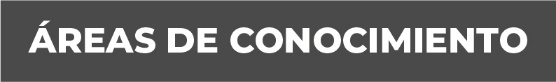 DERECHO PENAL, DERECHO PROCESAL PENAL, DERECHO CONSTITUTCIONAL, AMPARO. 